Фоторепортаж с литературного фестиваляТеатральные встречи 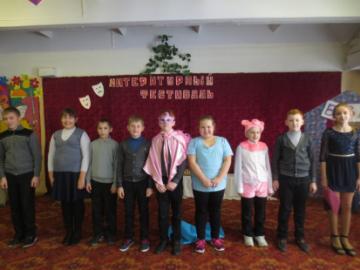 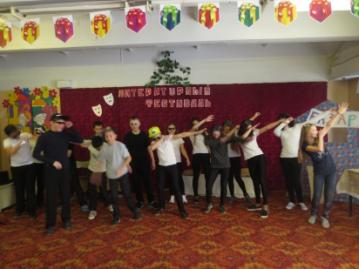 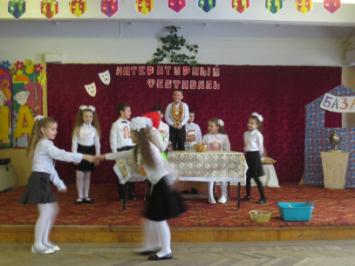 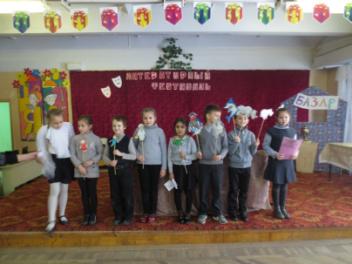 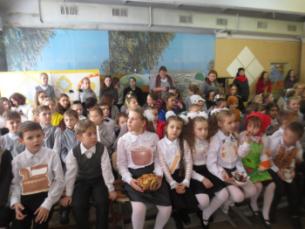 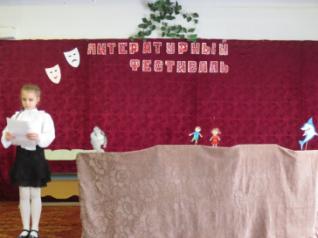 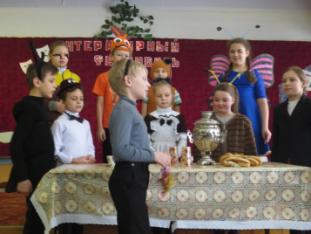 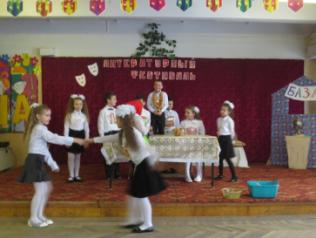 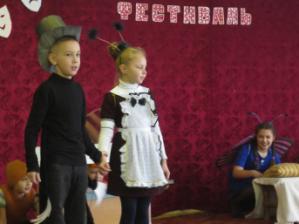 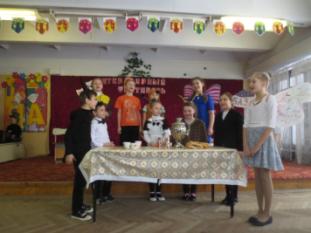 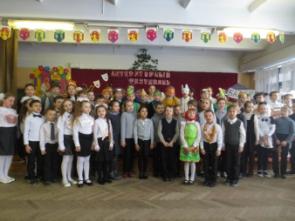 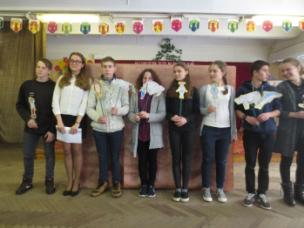 Выставка книг К.И.Чуковского (фото Дельдлюжова И.Н.)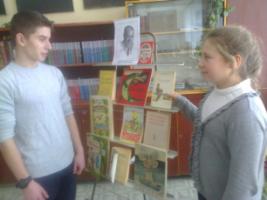 Конкурс чтецов (фото Дельдюжова И.Н.)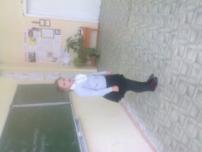 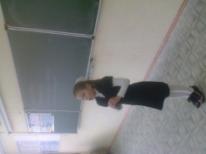 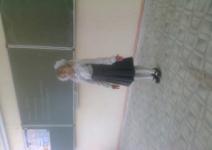 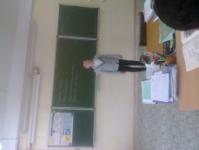 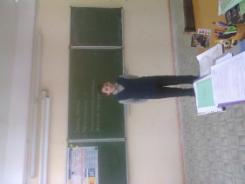 Конкурс рисунков 1-4 класс 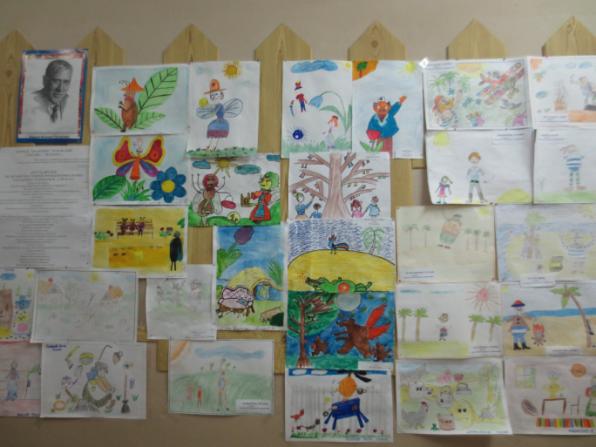 Книжки сказок своими руками: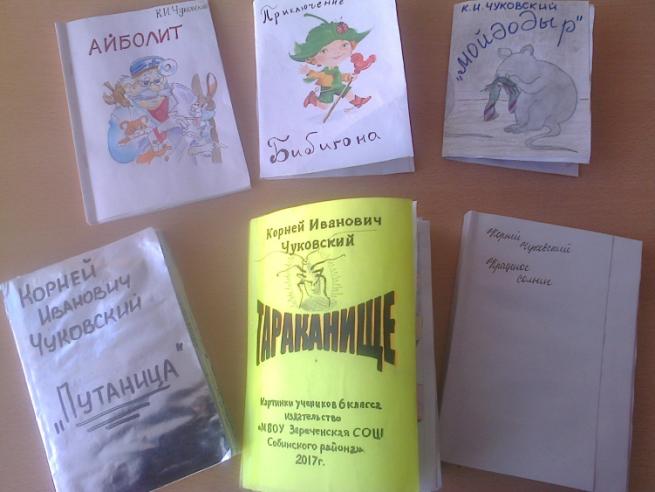 